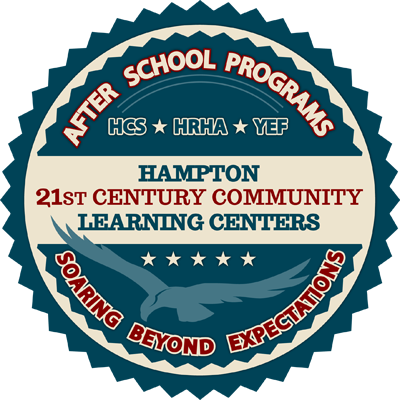 21st CCLC Coordinator Interview QuestionsDate:  ___________________________Candidate: ___________________________   Current Position:      _________________________Scoring Rubric: 0 – Failed to answer the question 1 – Poor Response; didn’t really address the question  2 – Good Response; gave some supporting information 3 – Very good response; presented real-life examples, answers reflected in-depth knowledge and experience related to the questions asked.  4 – Outstanding response: PLUS showed PASSION about service to students and the school division1. What experience do you have working with 21st Century programs? 0	1	2	3	4_______________________________________________________________________________________________________________________________________________________________________________________________________________________________________________________________________________________2.  What experience do you have supervising staff? 0	1	2	3	4_______________________________________________________________________________________________________________________________________________________________________________________________________________________________________________________________________________________3. What does student holistic education mean to you?  0	1	2	3	4_______________________________________________________________________________________________________________________________________________________________________________________________________________________________________________________________________________________4. Students in the 21st CCLC Program have a variety of ability levels. How would you monitor the site’s program activities to ensure that all needs are met?0	1	2	3	4_______________________________________________________________________________________________________________________________________________________________________________________________________________________________________________________________________________________5. 21st Century programs require parental engagement throughout the year. Describe how you would motivate parental participation. 0	1	2	3	4_______________________________________________________________________________________________________________________________________________________________________________________________________________________________________________________________________________________6. Do you have any experience working with transportation and food services? If so, please provide specific examples. 0	1	2	3	4_______________________________________________________________________________________________________________________________________________________________________________________________________________________________________________________________________________________7.  Students participate in enrichment activities once a week.  Do you have experience working with community partners?  Situations sometimes arise that impact staff/enrichment participation.  What contingency plan would you have in place to ensure students continue to receive a consistent program experience?0	1	2	3	4_______________________________________________________________________________________________________________________________________________________________________________________________________________________________________________________________________________________8.  What is your most significant leadership strength?  What is your most challenging leadership skill? How would you address this leadership skill?0	1	2	3	4_______________________________________________________________________________________________________________________________________________________________________________________________________________________________________________________________________________________9. Why do you feel that you are the best candidate for this position?0	1	2	3	4_______________________________________________________________________________________________________________________________________________________________________________________________________________________________________________________________________________________